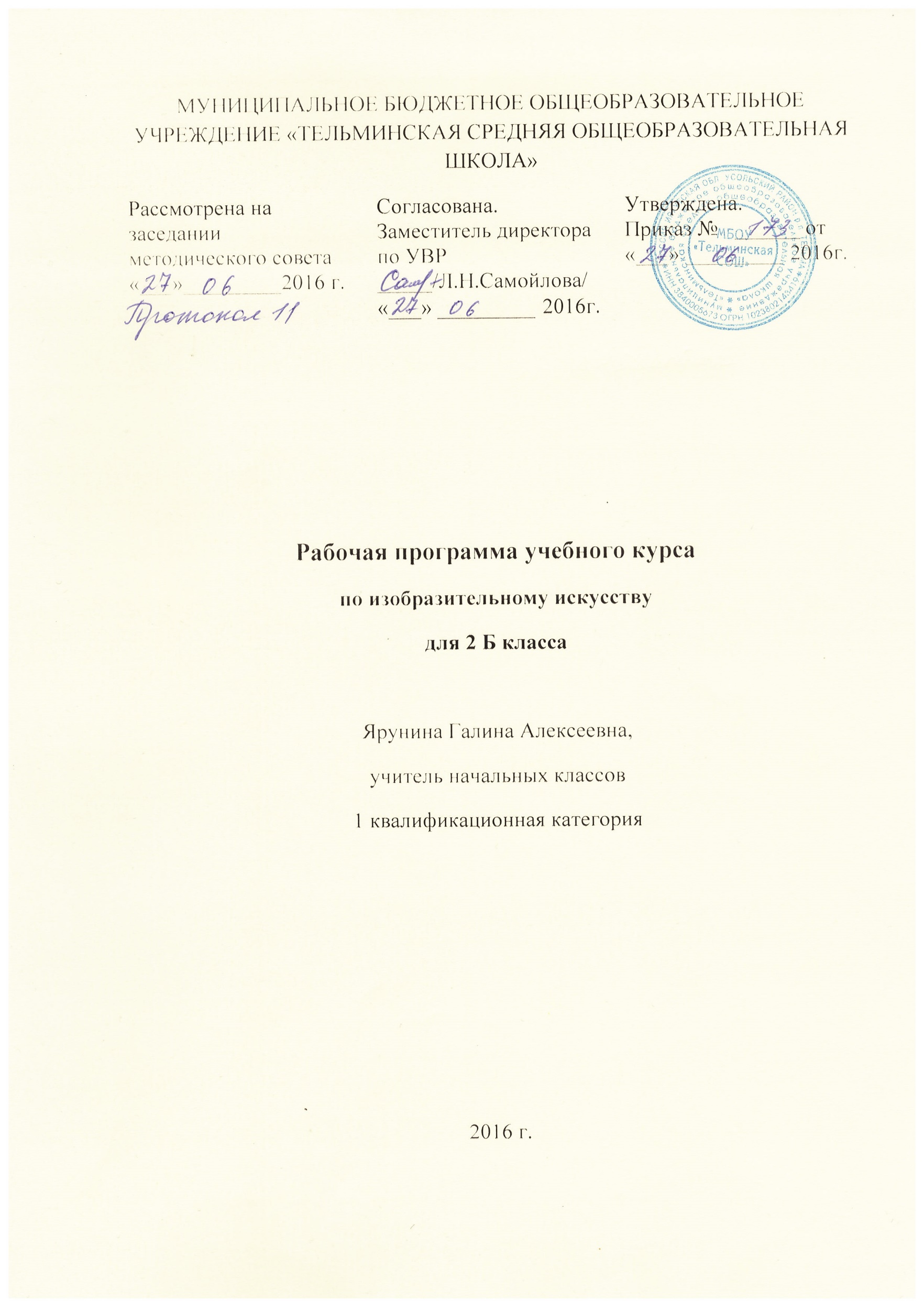 Требования к уровню подготовки учащихсяК концу обучения во втором классе у младших школьников формируются представленияоб основных жанрах и видах произведений изобразительного искусства; известных центрах народных художественных ремёсел России. Формируются умения различать основные и составные, тёплые и холодные цвета; узнавать отдельные произведения выдающихся отечественных и зарубежных художников, называть их авторов; сравнивать различные виды изобразительного искусства.В результате обучения дети научатся пользоваться художественными материалами и применять главные средства художественной выразительности живописи, графики, скульптуры, декоративно-прикладного искусства в собственной художественно-творческой деятельности. Полученные универсальные учебные действия учащиеся также могут использовать в практической деятельности и повседневной жизни для самостоятельной творческой деятельности, обогащения опыта восприятия произведений изобразительного искусства, оценки произведений искусства при посещении выставок и художественных музеев искусства.В результате изучения изобразительного искусства второклассник научится:понимать, что такое деятельность художника ( что может изобразить художник -предметы, людей, события; с помощью каких материалов изображает художник-бумага, холст. Картон, карандаш, кисть, краски и др.);узнавать основные жанры ( натюрморт, пейзаж, анималистический жанр, портрет) и виды произведений ( живопись, графика, скульптура, декоративно-прикладное искусство и архитектура) изобразительного искусства;называть известные центры народных художественных ремёсел России ( Хохлома, Городец, Дымково);различать основные ( красный, синий, жёлтый)и составные ( оранжевый, зелёный, фиолетовый, коричневый) цвета;различать тёплые ( красный, жёлтый, оранжевый) и холодные ( синий, голубой, фиолетовый);узнавать отдельные произведения выдающихся отечественных и зарубежных художников, называть их авторов;сравнивать различные виды изобразительного искусства( графики, живописи, декоративно-прикладного искусства, скульптуры и архитектуры);использовать художественные материалы ( гуашь, акварель, цветные карандаши, восковые мелки, тушь, уголь, бумага);применять основные средства художественной выразительности в рисунке, живописи и скульптуре (с натуры, по памяти и воображению);пользоваться простейшими приёмами лепки ( пластилин, глина);выполнять простейшие композиции из бумаги и бросового материала.Второклассник получит возможность научиться:использовать приобретённые знания и умения в практической деятельности и повседневной жизни, для самостоятельной творческой деятельности;воспринимать произведения изобразительного искусства разных жанров;оценивать произведения искусства ( выражение собственного мнения) при посещении выставок, музеев изобразительного искусства, народного творчества;применять практические навыки выразительного использования линии и штриха, пятна, цвета, формы, пространства в процессе создания композиций.Содержание курса2 класс (34 часа )Искусство и тыЧем и как работают художникиТри основные краски –красная, синяя, желтая.Пять красок — все богатство цвета и тона.Пастель и цветные мелки, акварель, их выразительные возможности.Выразительные возможности аппликации.Выразительные возможности графических материалов.Выразительность материалов для работы в объеме.Выразительные возможности бумаги.Для художника любой материал может стать выразительным (обобщение темы).Реальность и фантазия  Изображение и реальность.Изображение и фантазия.Украшение и реальность.Украшение и фантазия.Постройка и реальность.Постройка и фантазия.Братья-Мастера Изображения, украшения и Постройки всегда работают вместе (обобщение темы).О чём говорит искусство Выражение характера изображаемых животных.Выражение характера человека в изображении: мужской образ.Выражение характера человека в изображении: женский образ.Образ человека и его характер, выраженный в объеме.Изображение природы в различных состояниях.Выражение характера человека через украшение.Выражение намерений через украшение.В изображении, украшении, постройке человек выражает свои чувства, мысли, настроение, свое отношение к миру (обобщение темы).Как говорит искусство Цвет как средство выражения. Теплые и холодные цвета. Борьба теплого и холодного.Цвет как средство выражения: тихие (глухие) и звонкие цвета.Линия как средство выражения: ритм линий.Линия как средство выражения: характер линий.Ритм пятен как средство выражения.Пропорции выражают характер.Ритм линий и пятен, цвет, пропорции — средства выразительности.Обобщающий урок года.Календарно - тематическое планирование уроков по предмету «Изобразительное искусство» 2 класс№Тема урока  Тип урока     Кол-во  часов                                                                              Планируемые           результаты         (предметные)                 Планируемые результаты                (личностные и метапредметные)                   Характеристика деятельности                 Планируемые результаты                (личностные и метапредметные)                   Характеристика деятельности                 Планируемые результаты                (личностные и метапредметные)                   Характеристика деятельности                 Планируемые результаты                (личностные и метапредметные)                   Характеристика деятельности                 Планируемые результаты                (личностные и метапредметные)                   Характеристика деятельности                 Планируемые результаты                (личностные и метапредметные)                   Характеристика деятельности                 Планируемые результаты                (личностные и метапредметные)                   Характеристика деятельности                 Планируемые результаты                (личностные и метапредметные)                   Характеристика деятельностиДатаДата№Тема урока  Тип урока     Кол-во  часов                                                                      Содержание урока      (Ученик должен знать)Личностные      УУДПознавательные         УУДПознавательные         УУДПознавательные         УУДКоммуникативные          УУДКоммуникативные          УУДРегулятивные      УУДРегулятивные      УУД                                                                       Чем и как работают художники (8 ч)                                                                       Чем и как работают художники (8 ч)                                                                       Чем и как работают художники (8 ч)                                                                       Чем и как работают художники (8 ч)                                                                       Чем и как работают художники (8 ч)                                                                       Чем и как работают художники (8 ч)                                                                       Чем и как работают художники (8 ч)                                                                       Чем и как работают художники (8 ч)                                                                       Чем и как работают художники (8 ч)                                                                       Чем и как работают художники (8 ч)                                                                       Чем и как работают художники (8 ч)                                                                       Чем и как работают художники (8 ч)                                                                       Чем и как работают художники (8 ч)                                                                       Чем и как работают художники (8 ч)                                                                       Чем и как работают художники (8 ч)1.Три основные краски, «строящие» многоцветие мира. «Цветочная поляна».Изучение и первичное закрепление новых знаний.1 час.Знать теплые и холодные цвета в живописи; правила работы с акварельными красками. Уметь различать основные и составные, холодные и теплые цвета; выполнять рисунок с натуры; работать кистью и акварельными красками. Развитие мотивации учебной деятельности, установление учащимися связи между целью учебной деятельностью и ее мотивом. Сравнивать цвет с вызываемыми им предметными ассоциациями (что бывает красным, жёлтым и т. д.), приводить примеры, осуществлятьвозможности краски в процессе создания различных цветовых пятен, смешений и наложений цветовых пятен при создании красочных ковриков.Поиск и выделение необходимой информации; построение логической цепи рассуждений; доказательство.Сравнивать цвет с вызываемыми им предметными ассоциациями (что бывает красным, жёлтым и т. д.), приводить примеры, осуществлятьвозможности краски в процессе создания различных цветовых пятен, смешений и наложений цветовых пятен при создании красочных ковриков.Поиск и выделение необходимой информации; построение логической цепи рассуждений; доказательство.Сравнивать цвет с вызываемыми им предметными ассоциациями (что бывает красным, жёлтым и т. д.), приводить примеры, осуществлятьвозможности краски в процессе создания различных цветовых пятен, смешений и наложений цветовых пятен при создании красочных ковриков.Поиск и выделение необходимой информации; построение логической цепи рассуждений; доказательство.Рефлексия своих действий:умение участвовать в диалоге, высказывать своё мнение;планирование учебного сотрудничества с учителем и сверстниками.Рефлексия своих действий:умение участвовать в диалоге, высказывать своё мнение;планирование учебного сотрудничества с учителем и сверстниками.Ориентация на образец и правило выполнения задания,определение плана выполнения заданий в деятельности под руководством учителя.; соотнесение выполненного задания с образцом, предложенным учителем.Ориентация на образец и правило выполнения задания,определение плана выполнения заданий в деятельности под руководством учителя.; соотнесение выполненного задания с образцом, предложенным учителем.2.Пять красок – богатство цвета и тона. «Радуга на грозовом небе».Изучение и первичное закрепление новых знаний.1 час Знать основные цвета теплые и холодные цвета в живописи; правила работы с акварельными красками. Уметь смешивать цветные краски с белой и черной; различать основные и составные, холодные и теплые цвета; выполнять рисунок с натуры; работать кистью и акварельными красками.Развитие  мотивации учебной деятельности.Установление учащимися связи между целью учебной деятельностью и ее мотивом.Сравнивать цвет с вызываемыми им предметными ассоциациями (что бывает красным, жёлтым и т. д.), приводить примеры, осуществлятьвозможности краски в процессе создания различных цветовых пятен, смешений и наложений цветовых пятен при создании красочных ковриков.Сравнивать цвет с вызываемыми им предметными ассоциациями (что бывает красным, жёлтым и т. д.), приводить примеры, осуществлятьвозможности краски в процессе создания различных цветовых пятен, смешений и наложений цветовых пятен при создании красочных ковриков.Сравнивать цвет с вызываемыми им предметными ассоциациями (что бывает красным, жёлтым и т. д.), приводить примеры, осуществлятьвозможности краски в процессе создания различных цветовых пятен, смешений и наложений цветовых пятен при создании красочных ковриков.Умение участвовать в диалоге, адекватно воспринимать произведения художников.Умение участвовать в диалоге, адекватно воспринимать произведения художников.Ориентация на образец и правило выполнения задания.Ориентация на образец и правило выполнения задания.3.Пастель и цветные мелки: их выразительные возможности. «Осенний лес».Изучение и первичное закрепление новых знаний.1 часЗнать правила работы с пастелью и цветными мелками. Уметь рисовать по представлению; смешивать краски.Развитие  мотивации учебной деятельности.Установление учащимися связи между целью учебной деятельностью и ее мотивом.Извлечение необходимой информации из прослушанных текстов.Извлечение необходимой информации из прослушанных текстов.Извлечение необходимой информации из прослушанных текстов.Умение участвовать в диалоге, адекватно воспринимать произведения художников.Умение с достаточной полнотой и точностью выражать свои мысли.Умение участвовать в диалоге, адекватно воспринимать произведения художников.Умение с достаточной полнотой и точностью выражать свои мысли.Применять установленные правила в планировании способа решения;- выбирать действия в соответствии с поставленной задачей и условиями её реализации.Применять установленные правила в планировании способа решения;- выбирать действия в соответствии с поставленной задачей и условиями её реализации.4.Выразительные возможности аппликации. «Осенний листопад»- коврик аппликаций.Изучение и первичное закрепление новых знаний.1 часТехника безопасности при работе с ножницами.Знать понятие «аппликация»4 технику выполнения аппликации.Уметь составлять композицию, последовательно ее выполнять.Установление учащимися связи между целью учебной деятельностью и ее мотивом.Наблюдать и делать самостоятельные простые выводы.Наблюдать и делать самостоятельные простые выводы.Наблюдать и делать самостоятельные простые выводы.Умение с достаточной полнотой и точностью выражать свои мысли.Умение с достаточной полнотой и точностью выражать свои мысли.Волевая саморегуляция,целеполагание, планирование,определение плана выполнения заданий в деятельности под руководством учителя.; соотнесение выполненного задания с образцом, предложенным учителем.Волевая саморегуляция,целеполагание, планирование,определение плана выполнения заданий в деятельности под руководством учителя.; соотнесение выполненного задания с образцом, предложенным учителем.5.Выразительные возможности графических материалов. «Графика зимнего леса».Изучение и первичное закрепление новых знаний.1 часЗнать вид изобразительного искусства - графика. Уметь:-	сравнивать различные виды
изобразительного искусства
(графика, живопись);-	применять средство художест
венной выразительности (линия)
в рисунке (по памяти и впечат
лению).Развитие  мотивации учебной деятельности.Установление учащимися связи между целью учебной деятельностью и ее мотивом.Уметь ориентироваться в своей системе знаний: отличать новое от уже известного с помощью учителя, организовывать своё рабочее место и выполнять работу по предложенному учителем плану с опорой на образцы, учиться дать эмоциональную оценку деятельности класса на уроке.Уметь ориентироваться в своей системе знаний: отличать новое от уже известного с помощью учителя, организовывать своё рабочее место и выполнять работу по предложенному учителем плану с опорой на образцы, учиться дать эмоциональную оценку деятельности класса на уроке.Уметь ориентироваться в своей системе знаний: отличать новое от уже известного с помощью учителя, организовывать своё рабочее место и выполнять работу по предложенному учителем плану с опорой на образцы, учиться дать эмоциональную оценку деятельности класса на уроке.Умение вступать в общение друг с другом по поводу искусства.Умение вступать в общение друг с другом по поводу искусства.Выбирать действия в соответствии с поставленной задачей и условиями её реализации.Выбирать действия в соответствии с поставленной задачей и условиями её реализации.6.Выразительность материалов для работы в объеме. «Сказочные животные».Закрепление изученного.1 часЗнать  выразительные возможности графических материалов; понятия «линия», «пятно»; правила выполнения работы в объёме. Уметь  применять технологию лепки способами вытягивания и вдавливания, овладевать первичными навыками изображения в объёме.Уметь выражать свои чувства настроение с помощью цвета, насыщенность оттенков.Адекватная оценка учащимися границ «знания и незнания».Находить выразительные, образные объемы в природе (облака, камни, коряги, плоды и т. д.).Находить выразительные, образные объемы в природе (облака, камни, коряги, плоды и т. д.).Находить выразительные, образные объемы в природе (облака, камни, коряги, плоды и т. д.).Умение адекватно воспринимать скульптурные произведения.Аргументировать свою позицию при анализе скульптурных изображений, наглядно сохраняющих образ исходного природного материала. В совместной деятельности с одноклассниками.Умение выбирать выразительные средства при диалоге.Умение адекватно воспринимать скульптурные произведения.Аргументировать свою позицию при анализе скульптурных изображений, наглядно сохраняющих образ исходного природного материала. В совместной деятельности с одноклассниками.Умение выбирать выразительные средства при диалоге.Ориентироваться на образец и правило выполнения задания.Ориентироваться на образец и правило выполнения задания.7.Выразительные возможности бумаги. Сооружение игровой площадки из объемных форм.Закрепление изученного.1 часЗнать выразительные возможности бумаги.Уметь выполнять сооружение игровой площадки из объёмных форм. Уметь пользоваться средствами выразительности и эмоционального воздействия (цвет, размер, сочетание оттенка цвета, фактура). (сочетание оттенков цветов, фактура).Развитие мотивации учебной деятельности.Поиск и выделение необходимой информации.Поиск и выделение необходимой информации.Поиск и выделение необходимой информации.Умение участвовать в диалоге, задавать вопросы, выполнять работы в смешанной технике (конструирование, аппликация, макетирование).Умение участвовать в диалоге, задавать вопросы, выполнять работы в смешанной технике (конструирование, аппликация, макетирование).Применять установленные правила в планировании способа решения;- выбирать действия в соответствии с поставленной задачей и условиями её реализации.Применять установленные правила в планировании способа решения;- выбирать действия в соответствии с поставленной задачей и условиями её реализации.8.Для художника любой материал станет выразительным.Обобщение и систематизация знаний.1 часУметь выполнять работу из любых подручных материалов (клей, серпантин, конфетти….)Развивать мотивацию учебной деятельности.Поиск и выделение необходимой информации: находить в окружающей действительности изображения, сделанные художниками.Поиск и выделение необходимой информации: находить в окружающей действительности изображения, сделанные художниками.Поиск и выделение необходимой информации: находить в окружающей действительности изображения, сделанные художниками.Умение выбирать и использовать адекватные выразительные средства в творческой работе.Умение выбирать и использовать адекватные выразительные средства в творческой работе.Определять и формулировать цель выполнения заданий на уроке под руководством учителя, принимать учебную задачу, учиться готовить своё рабочее место и выполнять практическую работу по предложенному учителем плану с опорой на образцы и рисунки учебника.Определять и формулировать цель выполнения заданий на уроке под руководством учителя, принимать учебную задачу, учиться готовить своё рабочее место и выполнять практическую работу по предложенному учителем плану с опорой на образцы и рисунки учебника.                                                       Реальность и фантазия. Ты изображаешь, украшаешь, строишь. (7 ч)                                                       Реальность и фантазия. Ты изображаешь, украшаешь, строишь. (7 ч)                                                       Реальность и фантазия. Ты изображаешь, украшаешь, строишь. (7 ч)                                                       Реальность и фантазия. Ты изображаешь, украшаешь, строишь. (7 ч)                                                       Реальность и фантазия. Ты изображаешь, украшаешь, строишь. (7 ч)                                                       Реальность и фантазия. Ты изображаешь, украшаешь, строишь. (7 ч)                                                       Реальность и фантазия. Ты изображаешь, украшаешь, строишь. (7 ч)                                                       Реальность и фантазия. Ты изображаешь, украшаешь, строишь. (7 ч)                                                       Реальность и фантазия. Ты изображаешь, украшаешь, строишь. (7 ч)                                                       Реальность и фантазия. Ты изображаешь, украшаешь, строишь. (7 ч)                                                       Реальность и фантазия. Ты изображаешь, украшаешь, строишь. (7 ч)                                                       Реальность и фантазия. Ты изображаешь, украшаешь, строишь. (7 ч)                                                       Реальность и фантазия. Ты изображаешь, украшаешь, строишь. (7 ч)1.Изображение и реальность. Рисунок птицы. «Наши друзья – птицы».Урок открытия новых знаний и первичное закрепление.1 часУметь изображать форму, общее пространственное расположение, пропорции, цвет; сравнивать различные виды и жанры изобразительного искусства.Развитие и сохранение мотивации учебной деятельности, ориентация на  понимание причин успеха в учёбе, проявление интереса к изучаемому материалу урока, развитие способности к самооценке.Осуществлять поиск нужной информации в учебнике, строить высказывания в устной форме, учиться анализировать объекты, выделять главное.Осуществлять поиск нужной информации в учебнике, строить высказывания в устной форме, учиться анализировать объекты, выделять главное.Осуществлять поиск нужной информации в учебнике, строить высказывания в устной форме, учиться анализировать объекты, выделять главное.Умениеиспользоватьадекватныевыразительныесредствав творческойработе.Умениеиспользоватьадекватныевыразительныесредствав творческойработе.Определять и формулировать цель выполнения задания, принимать учебную задачу, сохранять мотивацию к учёбе, проявлять интерес к изучаемому предмету, развивать способность к самооценке.2.Изображение и фантазия. «Сказочная птица». Урок открытия новых знаний и первичное закрепление.1 часЗнать выразительные возможности бумаги.Уметь самостоятельно выбирать материал для работы; передавать в тематических рисунках пространственные отношения; правильно разводить и смешивать акварельные и гуашевые краски.Формировать положительную мотивацию и познавательный интерес к учёбе.Осуществлять поиск нужной информации в учебнике, выделять главное, делать выводы, находить ответы на вопросы, используя материал учебника, свой жизненный опыт и полученную информацию на уроке.Осуществлять поиск нужной информации в учебнике, выделять главное, делать выводы, находить ответы на вопросы, используя материал учебника, свой жизненный опыт и полученную информацию на уроке.Осуществлять поиск нужной информации в учебнике, выделять главное, делать выводы, находить ответы на вопросы, используя материал учебника, свой жизненный опыт и полученную информацию на уроке.Умение участвовать в диалоге, выбирать и использовать адекватные выразительные средства в рисунке.Умение участвовать в диалоге, выбирать и использовать адекватные выразительные средства в рисунке.Определять и формулировать цель выполнения задания, принимать учебную задачу, сохранять мотивацию к учёбе, проявлять интерес к изучаемому предмету, развивать способность к самооценке.3.Украшение и реальность. Веточки деревьев с росой и паутиной. Урок открытия новых знаний и первичное закрепление.1 часЗнать правила рисования с натуры.Уметь рисовать ветку хвойного дерева, точно передавая ее характерные особенности – форму, величину, расположение игл.Формировать положительную мотивацию и познавательный интерес к учёбе.Перерабатывать полученную информацию: делать выводы в результате совместной работывсего класса.Перерабатывать полученную информацию: делать выводы в результате совместной работывсего класса.Перерабатывать полученную информацию: делать выводы в результате совместной работывсего класса.Умение участвовать в диалоге.Умение участвовать в диалоге.Понимать смысл инструкции учителя и принимать учебную задачу.4.Украшение и реальность. «Кружева».Закрепление изученного.1 часЗнать понятие «орнамент»; известные центры народных художественных ремесел России; правила работы с гуашевыми красками.Уметь выполнять декоративные цепочки из растительного материала.Уметь строить композиции.Формировать положительную мотивацию и познавательный интерес к учёбе.Построение рассуждений при рассматривании изображений.Построение рассуждений при рассматривании изображений.Построение рассуждений при рассматривании изображений.Умение участвовать в диалоге.Умение участвовать в диалоге.Выделение и сохранение цели, заданной в виде образца, преобразование практической задачи в познавательную ..5.Постройка и реальность.Моделирование форм подводного мира.Урок открытия новых знаний и первичное закрепление.1 часУметь выполнять моделирование форм подводного мира.Развитие мотивации учебной деятельности.Добывать новые знания: находить ответы на вопросы, используя учебник, свой жизненный опыт и информацию, полученную на уроке.Добывать новые знания: находить ответы на вопросы, используя учебник, свой жизненный опыт и информацию, полученную на уроке.Добывать новые знания: находить ответы на вопросы, используя учебник, свой жизненный опыт и информацию, полученную на уроке.Умение участвовать в диалоге.Умение участвовать в диалоге.Учиться готовить рабочее место и выполнять практическую работу по предложенному учителем плану с опорой на образцы, рисунки учебника.6.Постройка и фантазия. «Город фантазия».Закрепление изученного.1 часУметь выполнять моделирование фантастических зданий.Формировать положительную мотивацию и познавательный интерес к учёбе.Делать предварительный отбор источников информации: ориентироваться в учебнике (на развороте, в оглавлении, в словаре).Делать предварительный отбор источников информации: ориентироваться в учебнике (на развороте, в оглавлении, в словаре).Делать предварительный отбор источников информации: ориентироваться в учебнике (на развороте, в оглавлении, в словаре).Умение участвовать в диалоге, работать в группе.Умение участвовать в диалоге, работать в группе.Учиться готовить рабочее место и выполнять практическую работу по предложенному учителем плану с опорой на образцы, рисунки учебника.7.Братья-Мастера Изображения, Украшения и Постройки всегда работают вместе. Изготовление новогодних игрушек.Обобщение и систематизация.1 часЗнать правила работы с бумагой и клеем.Уметь изготавливать различные игрушки.Развитие мотивации учебной деятельности.Развитие мотивации учебной деятельности.Осуществлять поиск необходимой информации при создании несложныхновогоднихукрашений из цветной бумаги (гирлянды, елочные игрушки, карнавальные головные уборы);выделить и соотнести деятельность по изображению и украшению, определять их роль в создании новогодних украшений.Осуществлять поиск необходимой информации при создании несложныхновогоднихукрашений из цветной бумаги (гирлянды, елочные игрушки, карнавальные головные уборы);выделить и соотнести деятельность по изображению и украшению, определять их роль в создании новогодних украшений.Умение вступать в общение друг с другом,аргументировать свою позицию и координировать её с позицией одноклассников при обсуждении несложных алгоритмов действий по украшению класса к новогоднему празднику.Умение вступать в общение друг с другом,аргументировать свою позицию и координировать её с позицией одноклассников при обсуждении несложных алгоритмов действий по украшению класса к новогоднему празднику.В сотрудничестве с учителем ставить учебные задачи.                                                                       О чём говорит искусство. (8 ч)                                                                       О чём говорит искусство. (8 ч)                                                                       О чём говорит искусство. (8 ч)                                                                       О чём говорит искусство. (8 ч)                                                                       О чём говорит искусство. (8 ч)                                                                       О чём говорит искусство. (8 ч)                                                                       О чём говорит искусство. (8 ч)                                                                       О чём говорит искусство. (8 ч)                                                                       О чём говорит искусство. (8 ч)                                                                       О чём говорит искусство. (8 ч)                                                                       О чём говорит искусство. (8 ч)                                                                       О чём говорит искусство. (8 ч)                                                                       О чём говорит искусство. (8 ч)1.Выражение характера изображаемых животных. Живопись. «Четвероногий герой».Урок открытия новых знаний и первичное закрепление.1 часЗнать понятие «художник-анималист»; творчество художников В. Серова, М. Кукунова. Уметь рисовать силуэты животных; передавать свои наблюдения и переживания в рисунке; правильно разводить и смешивать акварельные и гуашевые краски.Развитие мотивации учебной деятельности.Развитие мотивации учебной деятельности.Перерабатывать полученную информацию: делать выводы в результате совместной работывсего класса.Перерабатывать полученную информацию: делать выводы в результате совместной работывсего класса.Умение выбирать и использовать адекватные выразительные средства.Умение выбирать и использовать адекватные выразительные средства. Оценивать совместно с учителем или одноклассниками результат своих действий, вносить соответствующие коррективы.2.Выражение характера человека в изображении мужской образ.Урок открытия новых знаний и первичное закрепление.1 часЗнать основные жанры и виды произведений изобразительного искусства.Уметь изображать образ человека и его характер, используя объем;  используя художественные материалы, узнавать отдельные произведения выдающегося художника В.М.ВаснецоваРазвитие мотивации учебной деятельности.Развитие мотивации учебной деятельности.Отвечать на простые вопросы учителя, находить нужную информацию в учебнике.Отвечать на простые вопросы учителя, находить нужную информацию в учебнике.Умение выбирать и использовать адекватные выразительные средстваУмение выбирать и использовать адекватные выразительные средстваПонимать смысл инструкции учителя и принимать учебную задачу.3.Выражение характера человека в изображении женский образ.Закрепление изученного.1 часЗнать основные жанры и виды произведений изобразительного искусства.Уметь изображать образ человека и его характер, используя объем;  используя художественные материалы, узнавать отдельные произведения выдающегося художника В.М.ВаснецоваРазвитие мотивации учебной деятельности.Развитие мотивации учебной деятельности.Делать предварительный отбор источников информации: ориентироваться в учебнике (на развороте, в оглавлении, в словаре).Делать предварительный отбор источников информации: ориентироваться в учебнике (на развороте, в оглавлении, в словаре).Умение участвовать в диалоге, выбирать и использовать адекватные выразительные средства.Умение участвовать в диалоге, выбирать и использовать адекватные выразительные средства.Учиться совместно с учителем и другими учениками давать эмоциональную оценку деятельности класса на уроке.4.Образ человека и его характер, выраженный в объёме.Комплексное применение.1 часЗнать вид произведений изобразительного искусства – скульптура.Уметь сравнивать различные видыизобразительного искусство (графика, живописи, скульптура).Развитие мотивации учебной деятельности.Развитие мотивации учебной деятельности.Ориентироваться в своей системе знаний: отличать новое от уже известного с помощью учителя.Ориентироваться в своей системе знаний: отличать новое от уже известного с помощью учителя.Умение участвовать в диалоге.Умение участвовать в диалоге.Учиться высказывать свое предположение (версию) на основе работы с иллюстрацией учебника.5.Изображение природы в разных состояниях. «С чего начинается Родина?».Урок открытия новых знаний и первичное закрепление.1 часЗнать творчество русских художников второй половины 19 века: Илья Репин, Иван Шишкин; о лини и пятне  как художественно-выразительных средствах живописи; сравнивать различные виды и жанры изобразительного искусства.Уметь выполнять рисование по памяти и представлению.Развитие мотивации учебной деятельности.Развитие мотивации учебной деятельности.Перерабатывать полученную информацию: делать выводы в результате совместной работывсего класса.Перерабатывать полученную информацию: делать выводы в результате совместной работывсего класса.Умение выбирать и использовать адекватные выразительные средства, адекватно воспринимать художественные произведения.Умение выбирать и использовать адекватные выразительные средства, адекватно воспринимать художественные произведения.Оценивать совместно с учителем или одноклассниками результат своих действий, вносить соответствующие коррективы.6.Выражение характера человека через украшения. «Человек и его украшения». Урок открытия новых знаний и первичное закрепление.1 часЗнать понятие «украшение»; правила выражения человека через украшение.Уметь рисовать с натуры;  сравнивать различные виды и жанры изобразительного искусства; узнавать отдельные произведения выдающихся отечественных и зарубежных художников, называть их авторов; передавать свои наблюдения и переживания в рисунке; правильно разводить и смешивать акварельные и гуашевые краски. Уметь строить композиции.Развитие мотивации учебной деятельности.Развитие мотивации учебной деятельности.Адекватно использовать речь для планирования своей деятельности.Адекватно использовать речь для планирования своей деятельности.Умение участвовать в диалоге, использовать источники информации.Умение участвовать в диалоге, использовать источники информации.Выделение и сохранение цели, заданной в виде образца, преобразование практической задачи в познавательную.7.Выражение намерений человека через украшения.Закрепление изученного.1 часЗнать понятие «украшение»; правила выражения человека через украшение.Уметь рисовать с натуры;  сравнивать различные виды и жанры изобразительного искусства; узнавать отдельные произведения выдающихся отечественных и зарубежных художников, называть их авторов; передавать свои наблюдения и переживания в рисунке; правильно разводить и смешивать акварельные и гуашевые краски. Уметь строить композиции.Развитие мотивации учебной деятельности.Развитие мотивации учебной деятельности.Адекватно использовать речь для планирования своей деятельности.Адекватно использовать речь для планирования своей деятельности.Умение участвовать в диалоге, использовать источники информации.Умение участвовать в диалоге, использовать источники информации.Выделение и сохранение цели, заданной в виде образца, преобразование практической задачи в познавательную.8.В изображении, украшении и постройке, человек выражает свои чувства, мысли, настроение, свое отношение к миру.Закрепление изученного.1 часЗнать понятие «украшение»; правила выражения человека через украшение.Уметь рисовать с натуры;  сравнивать различные виды и жанры изобразительного искусства; узнавать отдельные произведения выдающихся отечественных и зарубежных художников, называть их авторов; передавать свои наблюдения и переживания в рисунке; правильно разводить и смешивать акварельные и гуашевые краски. Уметь строить композиции.Развитие мотивации учебной деятельности.Развитие мотивации учебной деятельности.Адекватно использовать речь для планирования своей деятельности.Адекватно использовать речь для планирования своей деятельности.Умение вступать в общение друг с другом по поводу искусства, участвовать в диалоге.Умение вступать в общение друг с другом по поводу искусства, участвовать в диалоге.Выделение и сохранение цели, заданной в виде образца, преобразование практической задачи в познавательную.                                                                   Как говорит искусство. (11 ч)                                                                   Как говорит искусство. (11 ч)                                                                   Как говорит искусство. (11 ч)                                                                   Как говорит искусство. (11 ч)                                                                   Как говорит искусство. (11 ч)                                                                   Как говорит искусство. (11 ч)                                                                   Как говорит искусство. (11 ч)                                                                   Как говорит искусство. (11 ч)                                                                   Как говорит искусство. (11 ч)                                                                   Как говорит искусство. (11 ч)                                                                   Как говорит искусство. (11 ч)                                                                   Как говорит искусство. (11 ч)                                                                   Как говорит искусство. (11 ч)1.Цвет как средство выражения: теплые и холодные цвета. Борьба теплого и холодного. «Огонь в ночи».Урок открытия новых знаний и первичное закрепление.1 часЗнать средства художественной выразительности, понятие «цвет»; теплые и холодные цвета.  Уметь  различать основные и составные, тёплые и холодные цвета; сравнивать различные виды и жанры изобразительного искусства; использовать художественный материал.                                      Уметь высказывать простейшие суждения о картине; передавать свои наблюдения и переживания в рисунке; передавать в тематических рисунках пространственные отношения; правильно разводить и смешивать акварельные краски .                    Формировать личностный смысл учения.Формировать личностный смысл учения.Добывать новые знания: находить ответы на вопросы, используя учебник, свой жизненный опыт и информацию, полученную на уроке.Добывать новые знания: находить ответы на вопросы, используя учебник, свой жизненный опыт и информацию, полученную на уроке.Отвечать на вопросы учителя, товарищей по классу,контролировать свои действия при совместной работе.Отвечать на вопросы учителя, товарищей по классу,контролировать свои действия при совместной работе.Понимать смысл инструкции учителя и принимать учебную задачу.2.Цвет как средство выражения: теплые и холодные цвета. Борьба теплого и холодного. «Мозаика».Закрепление изученного.1 часЗнать средства художественной выразительности, понятие «цвет»; теплые и холодные цвета.  Уметь  различать основные и составные, тёплые и холодные цвета; сравнивать различные виды и жанры изобразительного искусства; использовать художественный материал.                                      Уметь высказывать простейшие суждения о картине; передавать свои наблюдения и переживания в рисунке; передавать в тематических рисунках пространственные отношения; правильно разводить и смешивать акварельные краски .                    Проявлять эмоционально-положительно-го отношения к предмету.Проявлять эмоционально-положительно-го отношения к предмету.Делать предварительный отбор источников информации: ориентироваться в учебнике (на развороте, в оглавлении, в словаре).Делать предварительный отбор источников информации: ориентироваться в учебнике (на развороте, в оглавлении, в словаре).Участвовать в диалоге на уроке и в жизненных ситуациях.Участвовать в диалоге на уроке и в жизненных ситуациях.Определять и формулировать цель выполнения заданий на уроке, под руководством учителя.3.Цвет как средство выражения: тихие (глухие) и звонкие цвета «Весенняя земля».Урок открытия новых знаний и первичное закрепление.1 часЗнать средства художественной выразительности, понятие «цвет»; теплые и холодные цвета.  Уметь  различать основные и составные, тёплые и холодные цвета; сравнивать различные виды и жанры изобразительного искусства; использовать художественный материал.                                      Уметь высказывать простейшие суждения о картине; передавать свои наблюдения и переживания в рисунке; передавать в тематических рисунках пространственные отношения; правильно разводить и смешивать акварельные краски .                    Формировать личностный смысл учения,положительно относиться к занятиям предметно-практической деятельности.Формировать личностный смысл учения,положительно относиться к занятиям предметно-практической деятельности.Сравнивать предметы, объекты: находить общее и различие.Сравнивать предметы, объекты: находить общее и различие.Умение выбирать и использовать адекватные выразительные средства.Умение выбирать и использовать адекватные выразительные средства.Учиться высказывать свое предположение (версию) на основе работы с иллюстрацией учебника.4.Цвет как средство выражения: тихие (глухие) и звонкие цвета. Смешение с чёрной, серой, белой красками. (изображение весенней земли, « Солнечный город», «Снежный город») «Весенняя земля».Закрепление изученного.1 часЗнать средства художественной выразительности, понятие «цвет»; теплые и холодные цвета.  Уметь  различать основные и составные, тёплые и холодные цвета; сравнивать различные виды и жанры изобразительного искусства; использовать художественный материал.                                      Уметь высказывать простейшие суждения о картине; передавать свои наблюдения и переживания в рисунке; передавать в тематических рисунках пространственные отношения; правильно разводить и смешивать акварельные краски .                    Развивать самостоятельность в инфор-мационной деятельности.Развивать самостоятельность в инфор-мационной деятельности.Ориентироваться в своей системе знаний: отличать новое от уже известного с помощью учителя.Ориентироваться в своей системе знаний: отличать новое от уже известного с помощью учителя.Умение выбирать и использовать адекватные выразительные средства.Умение выбирать и использовать адекватные выразительные средства. Учиться готовить рабочее место и выполнять практическую работу по предложенному учителем плану с опорой на образцы, рисунки учебника.5.Графические упражнения. Линия как средство выражения. Характер линий.Урок открытия новых знаний и первичное закрепление.1 часУметь  различать основные и составные, теплые и холодные цвета; сравнивать различные виды и жанры изобразительного искусства; использовать художественный материал.       Уметь  создавать творческие работы на основе собственного замысла на плоскости с помощь линии.                Формулировать и удерживать учебную задачу.Формировать внутреннюю позицию школьника.Формулировать и удерживать учебную задачу.Формировать внутреннюю позицию школьника.Находить и наблюдать линии и их ритм в природе. Находить и наблюдать линии и их ритм в природе. Последовательно и полно передавать партнёрам информацию с помощью линейных изображений.Последовательно и полно передавать партнёрам информацию с помощью линейных изображений.Самостоятельно адекватно оценивать правильность выполнения действий6.Линия как средство выражения: ритм линий. «Дерево».Закрепление изученного.1 часУметь  различать основные и составные, теплые и холодные цвета; сравнивать различные виды и жанры изобразительного искусства; использовать художественный материал.       Уметь  создавать творческие работы на основе собственного замысла на плоскости с помощь линии.                Развивать самостоятельность в инфор-мационной деятельности.Развивать самостоятельность в инфор-мационной деятельности.Находить и наблюдать линии и их ритм в природеНаходить и наблюдать линии и их ритм в природеПоследовательно и полно передавать партнёрам информацию с помощью линейных изображенийПоследовательно и полно передавать партнёрам информацию с помощью линейных изображенийСамостоятельно адекватно оценивать правильность выполнения действий7.Ритм пятен как средство выражения. Аппликация «Поле цветов».Урок открытия новых знаний и первичное закрепление.1 часТехника безопасности при работе с ножницами.Знать  понятие «аппликация»; технику выполнения аппликации.                                          Уметь составлять композицию, последовательно ее выполнять.                        Формулировать и удерживать учебную задачу.Формировать внутреннюю позицию школьника.Формулировать и удерживать учебную задачу.Формировать внутреннюю позицию школьника.Соотносить форму пятна с опытом зрительных впечатлений, •обосновывать зрительную метафору, •осуществлять (на доступном уровне) сравнение изображений на основе пятна в иллюстрациях художников к детским книгам.Соотносить форму пятна с опытом зрительных впечатлений, •обосновывать зрительную метафору, •осуществлять (на доступном уровне) сравнение изображений на основе пятна в иллюстрациях художников к детским книгам.Задавать вопросы, необходимые для организации собственной деятельности и сотрудничества с одноклассниками.Задавать вопросы, необходимые для организации собственной деятельности и сотрудничества с одноклассниками.Умение обсуждать, анализировать произведения.8.Ритм пятен как средство выражения. «Птицы».Урок открытия новых знаний и первичное закрепление.1 часЗнать правила рисования с натуры.                                          Уметь выражать свои чувства, настроение с помощью цвета, насыщенности оттенков.   Уметь применять основные средства художественной выразительности (пятно) в рисунке на плоскости (базовый уровень).  Умение решать творческие задачи на уровне импровизации (продвинутый уровень).Умение обсуждать, анализировать произведения; •формирование внутренней позиции школьника.Умение обсуждать, анализировать произведения; •формирование внутренней позиции школьника.Умение обсуждать, анализировать произведения; •формирование внутренней позиции школьника.Соотносить форму пятна с опытом зрительных впечатлений, •обосновывать зрительную метафору, •осуществлять (на доступном уровне) сравнение изображений на основе пятна в иллюстрациях художников к детским книгам.Соотносить форму пятна с опытом зрительных впечатлений, •обосновывать зрительную метафору, •осуществлять (на доступном уровне) сравнение изображений на основе пятна в иллюстрациях художников к детским книгам.Задавать вопросы, необходимые для организации собственной деятельности и сотрудничества с одноклассниками.Формулировать и удерживать учебную задачу.9.Пропорции выражают характер. Оригами «Птицы».Закрепление изученного.1 часЗнать    понятие «пропорция»; технику выполнения оригами.                                      Уметь работать в технике оригами и   бумагопластики; изображать форму, общее пространственное расположение, пропорции, цвет.                      Развивать мотивацию учебной деятельности.Развивать мотивацию учебной деятельности.Развивать мотивацию учебной деятельности.Перерабатывать полученную информацию: делать выводы в результате совместной работывсего класса.Перерабатывать полученную информацию: делать выводы в результате совместной работывсего класса.Умение выбирать и использовать адекватные выразительные средства. Оценивать совместно с учителем или одноклассниками результат своих действий, вносить соответствующие коррективы.10.Ритм пятен, линий, пропорций как средство художественной выразительности. «Весна идет».Комплексное применение.1 часЗнать понятия «ритм линий», «пятно»; правила рисования с натуры.                                           Уметь выражать свои чувства, настроение с помощью оттенков.                     Освоить роль ученика,формировать личностный смысл учения.Освоить роль ученика,формировать личностный смысл учения.Освоить роль ученика,формировать личностный смысл учения.Добывать новые знания: находить ответы на вопросы, используя учебник, свой жизненный опыт и информацию, полученную на уроке.Добывать новые знания: находить ответы на вопросы, используя учебник, свой жизненный опыт и информацию, полученную на уроке.Слушать и понимать речь других.Учиться высказывать свое предположение (версию) на основе работы с иллюстрацией учебника.11.«Экзамен художника Тюбика». Искусствоведческая викторина.Урок обобщения и систематизации полученных знаний.1 часЗнать основные жанры и виды произведений искусства; ведущие художественные музеи России.                                        Уметь  высказывать простейшие суждения о картине и предметах декоративно-прикладного искусства.                        Развитие мотивации учебной деятельности.Развитие мотивации учебной деятельности.Развитие мотивации учебной деятельности.Понимать знаки, символы, модели, схемы, приведенные в учебнике и учебных пособиях.Понимать знаки, символы, модели, схемы, приведенные в учебнике и учебных пособиях.Умение участвовать в диалоге, вступать в общение друг с другом по поводу отношения к искусству.Определять и формулировать цель выполнения заданий на уроке, под руководством учителя.